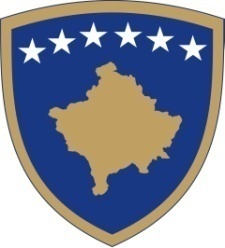 
Republika e KosovësRepublika Kosovo-Republic of KosovoQeveria - Vlada - Government                                    Br. 01/26                Datum: 29.01.2018.U skladu sa članom 92. stav 4 i članom 93. stav 4 Ustava Republike Kosovo, na osnovu člana 4. Uredbe br. 02/2011 o oblastima administrativne odgovornosti Kancelarije premijera i ministarstava, izmenjene i dopunjene Uredbom br. 14/2017, Uredbom br. 15/2017 i Uredbom br. 16/2017, kao i člana 19. Poslovnika o radu Vlade Republike Kosovo br. 09/2011, Vlada Republike Kosovo, je na sednici održanoj 29. januara 2018. donela sledeću:ODLUKU Usvajaju se zapisnici 20, 21, 22, 23. i 24. sednice Vlade Republike Kosovo.Odluka stupa na snagu danom potpisivanja.Ramush HARADINAJ______________________Premijer Republike KosovoDostaviti:Zamenicima premijera;Svim ministarstvima (ministrima);Generalnom sekretaru KP-a;Arhivi Vlade.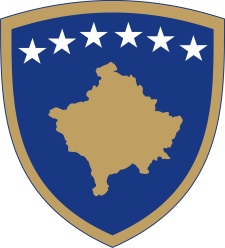 Republika e KosovësRepublika Kosova - Republic of KosovoQeveria - Vlada - Government                                    Br. 02/26                Datum: 29.01.2018Na osnovu člana 92. stav 4 i člana 93. stav (4) Ustava Republike Kosovo, člana 4. Uredbe br. 02/2011 o oblastima administrativne odgovornosti Kancelarije premijera i ministarstava, izmenjene i dopunjene Uredbom br. 14/2017, Uredbom br. 15/2017 i Uredbom br. 16/2017, kao i člana 19. Poslovnika o radu Vlade Republike Kosovo br. 09/2011, Vlada Republike Kosovo, je na sednici održanoj  29 januara 2018 godine, donela sledeću:ODLUKU Usvaja  se Nacrt zakona o ratifikaciji  Sporazuma o saradnji između Ministarstva obrazovanja, nauke i tehnologije Republike Kosova i Austrijske agencije za  razvoj ADA Ref. No. 8116-00/ 2016/Lr 2016 Nacrt zakona iz  iz tačke 1 ove odluke dostavlja se Skupštini Republike Kosovo.Odluka stupa na snagu danom potpisivanja.                                                                                                       Ramush HARADINAJ                                                                                                       _________________________________                                                                                                       Premijer  i Republike  KosovoDostavlja se :Zamenicima premijera;Svim ministarstvima (ministrima);Generalnom sekretaru KP-a;Arhivi Vlade.Republika e KosovësRepublika Kosova - Republic of KosovoQeveria - Vlada - Government                                    Br. 03/26                Datum: 29.01.2018Na osnovu člana 92. stav 4 i člana 93. stav (4) Ustava Republike Kosovo, člana 4. Uredbe br. 02/2011 o oblastima administrativne odgovornosti Kancelarije premijera i ministarstava, izmenjene i dopunjene Uredbom br. 14/2017, Uredbom br. 15/2017 i Uredbom br. 16/2017, kao i člana 19. Poslovnika o radu Vlade Republike Kosovo br. 09/2011, Vlada Republike Kosovo, je na sednici održanoj  29 januara 2018 godine,  donela sledeću:ODLUKU Usvaja se  Program  o  reformama u  ekonomiji  2018.Obavezuje  se Ministarstvo finansija  da dokument iz tačke 1. ove odluke preda  Kancelariji za veze  Evropske komisije na Kosovu. Obavezuje se generalni sekretar Kancelarije premijera da  Program iz tačke 1. ove odluke prosledi  Skupštini Republike Kosova na informisanje.Odluka stupa na snagu danom potpisivanja.                                                                                      Ramush HARADINAJ                                                                                                       _________________________________                                                                                                       Premijer  Republike  KosovoDostavlja se:Zamenicima premijera;Svim ministarstvima (ministrima);Generalnom sekretaru KP-a;Arhivi Vlade.Republika e KosovësRepublika Kosovo - Republic of KosovoQeveria - Vlada - Government                                    Br. 04/26                Datum: 29.01.2018.U skladu sa članom 92. stav 4 i članom 93. stav 4 Ustava Republike Kosovo, na osnovu člana 4. Uredbe br. 02/2011 o oblastima administrativne odgovornosti Kancelarije premijera i ministarstava, izmenjene i dopunjene Uredbom br. 14/2017, Uredbom br. 15/2017 i Uredbom br. 16/2017, kao i člana 19. Poslovnika o radu Vlade Republike Kosovo br. 09/2011, Vlada Republike Kosovo, je na sednici održanoj 29. januara 2018. donela sledeću:ODLUKUUsvaja se Uredba o internoj organizaciji i sistematizaciji radnih mesta Ministarstva javne uprave.Ministarstvo javne uprave i druge nadležne institucije se zadužuju za sprovođenje Uredbe iz stava 1 ove Odluke.Odluka stupa na snagu danom potpisivanja.Ramush HARADINAJ______________________Premijer Republike KosovoDostaviti:Zamenicima premijera;Svim ministarstvima (ministrima);Generalnom sekretaru KP-a;Arhivi Vlade.Republika e KosovësRepublika Kosovo - Republic of KosovoQeveria - Vlada - Government                                    Br. 05/26                Datum: 29.01.2018.U skladu sa članom 92. stav 4 i članom 93. stav 4 Ustava Republike Kosovo, na osnovu člana 4. Uredbe br. 02/2011 o oblastima administrativne odgovornosti Kancelarije premijera i ministarstava, izmenjene i dopunjene Uredbom br. 14/2017, Uredbom br. 15/2017 i Uredbom br. 16/2017, kao i člana 19. Poslovnika o radu Vlade Republike Kosovo br. 09/2011, Vlada Republike Kosovo, je na sednici održanoj 29. januara 2018. donela sledeću:ODLUKUOsniva se Komisija za izradu nacrta zakona o finansiranju političkih subjekata (u daljem tekstu: Komisija) u sledećem sastavu:    Jahja Lluka			savetnik premijera		                      predsedavajući;   Mentor Borovci 		Pravna služba – KP		 		           član;   Arben Krasniqi 		Koordinacioni sekretarijat Vlade – KP 	           član;   Habit Hajredini	            Kancelarija za dobro upravljanje – ZKM	           član;   Enis Spahiu		            Pravna služba – KP		 		           član;   Arlinda Likaj- Sejdiu            koordinatorka za evropske integracije - KP 	           članica;   Agron Gashi 		Pravna služba – KP		 		           član;1.9    Arsim Zuka		            državni pravobranilac - MP			           član;   Mirlinda Lushtaku               Koordinacioni sekretarijat Vlade – KP 	           članica;1.10. Nehat Pllana		            Pravna služba – KP		 		           član;1.11. Kefsere Baliu		             Kancelarija za budžet i finansije – KP	                        članica;1.12. Novitet Nezaj		Odeljenje za pravo EU - MIE	                                    član;   1.13. Gresa Selimaj		Ministarstvo za evropske integracije		           članica;Pozivaju se da imenuju po jednog predstavnika:2.1 Skupština Republike Kosovo;2.2 Centralna izborna komisija;Nacionalna kancelarija revizije.Uz saglasnost predsedavajućeg Komisije, mogu biti pozvani i predstavnici međunarodnih organizacija i organizacija civilnog društva kao i druge osobe. U cilju efikasnog vršenja svojih aktivnosti, Komisija može da osnuje privremene radne grupe kao i može angažovati stručnjake iz oblasti finansiranja političkih subjekata. U svojem radu Komisija može koristiti stručnu podršku odgovarajućih domaćih i međunarodnih institucija i organizacija.Komisija je dužna da o svom radu izveštava Vladi kada god bude zahtevan izveštaj o toku rada Komisije.Kancelarija premijera se zadužuje za obezbeđivanje materijalnih, tehničkih i drugih uslova za rad ove Komisije. Odluka stupa na snagu danom potpisivanja.Ramush HARADINAJ______________________Premijer Republike KosovoDostaviti:Zamenicima premijera;Svim ministarstvima (ministrima);Generalnom sekretaru KP-a;Arhivi Vlade.Republika e KosovësRepublika Kosovo - Republic of KosovoQeveria - Vlada - Government                                    Br. 06/26                Datum: 29.01.2018.U skladu sa članom 92. stav 4 i članom 93. stav 4 Ustava Republike Kosovo, članom 4. stav 2 Zakona br. 04/L-052 o međunarodnim sporazumima, na osnovu člana 4. Uredbe br. 02/2011 o oblastima administrativne odgovornosti Kancelarije premijera i ministarstava, izmenjene i dopunjene Uredbom br. 14/2017, Uredbom br. 15/2017 i Uredbom br. 16/2017, kao i člana 19. Poslovnika o radu Vlade Republike Kosovo br. 09/2011, Vlada Republike Kosovo, je na sednici održanoj 29. januara 2018. donela sledeću:ODLUKUNačelno se usvaja inicijativa za pregovaranje ugovora o kreditu za finansiranje projekta izgradnje sheme za snabdevanje vodom u opštini Uroševac.Tokom pregovaranja o ovom sporazumu, Ministarstvo finansija se zadužuje da postupa u skladu sa odredbama Ustava Republike Kosovo, Zakona o međunarodnim sporazumima i drugim zakonskim odredbama na snazi.Odluka stupa na snagu danom potpisivanja.Ramush HARADINAJ______________________Premijer Republike KosovoDostaviti:Zamenicima premijera;Svim ministarstvima (ministrima);Generalnom sekretaru KP-a;Arhivi Vlade.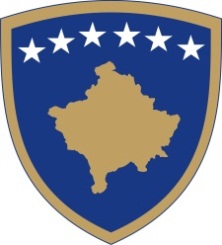 Republika e KosovësRepublika Kosovo - Republic of KosovoQeveria - Vlada - Government                                    Br. 07/26                Datum: 29.01.2018.U skladu sa članom 92. stav 4 i članom 93. stav 4 Ustava Republike Kosovo, članom 4. stav 2 Zakona br. 04/L-052 o međunarodnim sporazumima, na osnovu člana 4. Uredbe br. 02/2011 o oblastima administrativne odgovornosti Kancelarije premijera i ministarstava, izmenjene i dopunjene Uredbom br. 14/2017, Uredbom br. 15/2017 i Uredbom br. 16/2017, kao i člana 19. Poslovnika o radu Vlade Republike Kosovo br. 09/2011, Vlada Republike Kosovo, je na sednici održanoj 29. januara 2018. donela sledeću:ODLUKU Načelno se usvaja inicijativa za pregovaranje ugovora o grantu između Republike Kosovo, koju zastupa Ministarstvo finansija, i Nemačke razvojne banke (KfW) za finansiranje projekta „Program energetskog sektora VIII i IX – poboljšanje gradske toplane u Prištini“.Tokom pregovaranja o ovom sporazumu, Ministarstvo finansija se zadužuje da postupa u skladu sa odredbama Ustava Republike Kosovo, Zakona o međunarodnim sporazumima i drugim zakonskim odredbama na snazi.Odluka stupa na snagu danom potpisivanja.Ramush HARADINAJ______________________Premijer Republike KosovoDostaviti:Zamenicima premijera;Svim ministarstvima (ministrima);Generalnom sekretaru KP-a;Arhivi Vlade.Republika e KosovësRepublika Kosovo - Republic of KosovoQeveria - Vlada - Government                                    Br. 08/26                Datum: 29.01.2018.U skladu sa članom 92. stav 4 i članom 93. stav 4 Ustava Republike Kosovo, na osnovu člana 4. Uredbe br. 02/2011 o oblastima administrativne odgovornosti Kancelarije premijera i ministarstava, izmenjene i dopunjene Uredbom br. 14/2017, Uredbom br. 15/2017 i Uredbom br. 16/2017, kao i člana 19. Poslovnika o radu Vlade Republike Kosovo br. 09/2011, Vlada Republike Kosovo, je na sednici održanoj 29. januara 2018. donela sledeću:ODLUKU Usvaja se koncept dokument o vlasništvu i drugim stvarnim pravima.Ministarstvo pravde i druge nadležne institucije se zadužuju za sprovođenje ove Odluke u skladu sa Poslovnikom o radu Vlade Republike Kosovo.Odluka stupa na snagu danom potpisivanja.Ramush HARADINAJ______________________Premijer Republike KosovoDostaviti:Zamenicima premijera;Svim ministarstvima (ministrima);Generalnom sekretaru KP-a;Arhivi Vlade.Republika e KosovësRepublika Kosovo - Republic of KosovoQeveria - Vlada - Government                                    Br. 09/26                Datum: 29.01.2018.U skladu sa članom 92. stav 4 i članom 93. stav 4 Ustava Republike Kosovo, na osnovu člana 4. Uredbe br. 02/2011 o oblastima administrativne odgovornosti Kancelarije premijera i ministarstava, izmenjene i dopunjene Uredbom br. 14/2017, Uredbom br. 15/2017 i Uredbom br. 16/2017, kao i člana 19. Poslovnika o radu Vlade Republike Kosovo br. 09/2011, Vlada Republike Kosovo, je na sednici održanoj 29. januara 2018. donela sledeću:ODLUKU Usvaja se koncept dokument o stepenovanju i platama kulturnih stvaralaca i izvođača i stručnih radnika kulturne baštine.Ministarstvo kulture, omladine i sporta i druge nadležne institucije se zadužuju za sprovođenje ove Odluke u skladu sa Poslovnikom o radu Vlade Republike Kosovo.Odluka stupa na snagu danom potpisivanja.Ramush HARADINAJ______________________Premijer Republike KosovoDostaviti:Zamenicima premijera;Svim ministarstvima (ministrima);Generalnom sekretaru KP-a;Arhivi Vlade.Republika e KosovësRepublika Kosovo - Republic of KosovoQeveria - Vlada - Government                                    Br. 10/26                Datum: 29.01.2018.U skladu sa članom 92. stav 4 i članom 93. stav 4 Ustava Republike Kosovo, na osnovu člana 4. Uredbe br. 02/2011 o oblastima administrativne odgovornosti Kancelarije premijera i ministarstava, izmenjene i dopunjene Uredbom br. 14/2017, Uredbom br. 15/2017 i Uredbom br. 16/2017, kao i člana 19. Poslovnika o radu Vlade Republike Kosovo br. 09/2011, Vlada Republike Kosovo, je na sednici održanoj 29. januara 2018. donela sledeću:ODLUKUO izmenama i dopunama vladine Odluke br. 05/111 od 05.10.2016.Stav 1 tačka 1.1 i tačka 1.2 Odluke br. 05/111 od 05.10.2016. izmenjuje se i dopunjuje kao što sledi:Çerkin Dukolli, zamenik ministra RSZ, predsedavajući Nacionalnog saveta za bezbednost i zdravlje na radu;Rrustem Musa, zamenik ministra zdravlja, član Nacionalnog saveta za bezbednost i zdravlje na radu.Ova Odluka čini sastavni deo Odluke Vlade br. 05/111 od 5. oktobra 2016.Ministarstvo rada i socijalne zaštite i druge nadležne institucije se zadužuju za sprovođenje ove Odluke.Odluka stupa na snagu danom potpisivanja.Ramush HARADINAJ______________________Premijer Republike KosovoDostaviti:Zamenicima premijera;Svim ministarstvima (ministrima);Generalnom sekretaru KP-a;Arhivi Vlade.Republika e KosovësRepublika Kosovo - Republic of KosovoQeveria - Vlada - Government                                    Br. 11/26                Datum: 29.01.2018.U skladu sa članom 92. stav 4 i članom 93. stav 4 Ustava Republike Kosovo, Zakonom br. 03/L-149 o civilnoj službi Republike Kosovo i Uredbom br. 06/2012 o visokim upravnim položajima u civilnoj službi Republike Kosovo, na osnovu člana 4. Uredbe br. 02/2011 o oblastima administrativne odgovornosti Kancelarije premijera i ministarstava, izmenjene i dopunjene Uredbom br. 14/2017, Uredbom br. 15/2017 i Uredbom br. 16/2017, kao i člana 19. Poslovnika o radu Vlade Republike Kosovo br. 09/2011, Vlada Republike Kosovo, je na sednici održanoj 29. januara 2018. donela sledeću:ODLUKUG. Burim Rreci imenuje se za generalnog sekretara Ministarstva trgovine i industrije. Mandat imenovanog iz stava 1 ove Odluke je tri (3) godine. Imenovani iz stava 1 ove Odluke vrši sve zadatke i odgovornosti propisane zakonodavstvom na snazi. Ministarstvo industrije i trgovine se zadužuje za sprovođenje ove Odluke.Odluka stupa na snagu danom potpisivanja.Ramush HARADINAJ______________________Premijer Republike KosovoDostaviti:Zamenicima premijera;Svim ministarstvima (ministrima);Generalnom sekretaru KP-a;Arhivi Vlade.Republika e KosovësRepublika Kosovo - Republic of KosovoQeveria - Vlada - Government                                    Br. 12/26                Datum: 29.01.2018.U skladu sa članom 92. stav 4 i članom 93. stav 4 Ustava Republike Kosovo, članom 29. Zakona br. 03/L-048 o upravljanju javnim finansijama i odgovornostima, sa izmenama i dopunama, i stavom 2 člana 14. Zakona br. 06/L-020 o budžetu Republike Kosovo za 2018, na osnovu člana 4. Uredbe br. 02/2011 o oblastima administrativne odgovornosti Kancelarije premijera i ministarstava, izmenjene i dopunjene Uredbom br. 14/2017, Uredbom br. 15/2017 i Uredbom br. 16/2017, kao i člana 19. Poslovnika o radu Vlade Republike Kosovo br. 09/2011, Vlada Republike Kosovo, je na sednici održanoj 29. januara 2018. donela sledeću:ODLUKUOvlašćuje se ministar finansija za odobrenje transfera iz podprograma „Nepredviđeni troškovi“ u drugi podprogram na tabeli 3.1 i 4.1 u individualnim traženim iznosima u vrednosti do 40.000,00 (četrdeset hiljada) evra za 2018. za budžetska izdvajanja.Ukupni iznos ovog ovlašćenja ne može da bude veći od 20% (dvadeset procenata) godišnjeg izdvojenog iznosa podprograma Nepredviđeni troškovi.Odluka stupa na snagu danom potpisivanja.Ramush HARADINAJ______________________Premijer Republike KosovoDostaviti:Zamenicima premijera;Svim ministarstvima (ministrima);Generalnom sekretaru KP-a;Arhivi Vlade.Republika e KosovësRepublika Kosovo - Republic of KosovoQeveria - Vlada - Government                                    Br. 13/26                Datum: 29.01.2018.U skladu sa članom 92. stav 4 i članom 93. stav 4 Ustava Republike Kosovo, Zakonom br. 03/L-160 o zaštiti vazduha od zagađenja, na osnovu člana 4. Uredbe br. 02/2011 o oblastima administrativne odgovornosti Kancelarije premijera i ministarstava, izmenjene i dopunjene Uredbom br. 14/2017, Uredbom br. 15/2017 i Uredbom br. 16/2017, kao i člana 19. Poslovnika o radu Vlade Republike Kosovo br. 09/2011, Vlada Republike Kosovo, je na sednici održanoj 29. januara 2018. donela sledeću:                                                              ODLUKUOsniva se radna grupa za obradu problema zagađenja vazduha, u sledećem sastavu:Albena Reshitaj – predsedavajuća, MŽSPP;Valdrin Lluka – član, MER;Ivan Teodosijević – član, MALS;Shyqiri Bytyqi – član, MONT;Bajram Hasani – član, MTI;Uran Ismaili – član, MZ;Flamur Sefaj – član, MUP.Članovi radne grupe se zadužuju za preduzimanje svih neophodnih radnji za koordinaciju, izradu analiza, preporuka kao i saradnju sa drugim relevantnim institucijama u cilju poboljšanja kvaliteta vazduha. Članovi radne grupe će vršiti zadatke i odgovornosti primenjujući Zakon br. 03/L-160 o zaštiti vazduha od zagađenja i sprovodeći akcioni plan i usvojene mere u Vladi.Odluka stupa na snagu danom potpisivanja.Ramush HARADINAJ______________________Premijer Republike KosovoDostaviti:Zamenicima premijera;Svim ministarstvima (ministrima);Generalnom sekretaru KP-a;Arhivi Vlade.